PROGRAMA 60+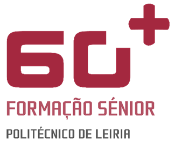 ANO LETIVO 2021/20222º semestre MÓDULO TICMódulo 8 - Acessibilidade em dispositivos tecnológicosDocente: Adriana Maria Lage da CostaOBJETIVOSCompreender as necessidades e desafios da acessibilidade em dispositivos móveis e computadores;Conhecer e utilizar as ferramentas e tecnologias que ajudam a melhorar a acessibilidade em dispositivos móveis como teclados acessíveis, reconhecimento de voz e recursos de aumento de fonte;Conhecer e utilizar as ferramentas e tecnologias de ajuda, como leitor de tela, ampliação de tela, sintetizador de voz, ditados e teclados adaptados;CONTEÚDOSOpções de acessibilidade do telemóvelOpções de acessibilidade do computadorApps e softwares específicos de apoio ao uso do computador/telemóvel/tabletEx: opções de acessibilidade do Chrome, Edge, etc.Transcrição instantânea, Be My Eyes Acessibilidade no Microsoft OfficeEstilosImagensNarração (ditado)Combinação de teclas METODOLOGIASerão privilegiadas as aulas práticas, baseadas na realização de projetos e na utilização de vários suportes (textos, vídeos, imagens).  Desenvolver-se-ão estratégias pedagógicas colaborativas e interativas, de forma a favorecer diferentes formas de aprendizagem. Os vários recursos de aprendizagem serão disponibilizados na plataforma Moodle e fornecidos em contexto de aula. 